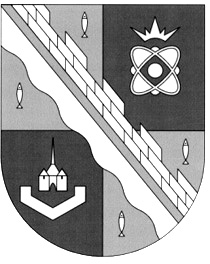 администрация МУНИЦИПАЛЬНОГО ОБРАЗОВАНИЯ                                        СОСНОВОБОРСКИЙ ГОРОДСКОЙ ОКРУГ  ЛЕНИНГРАДСКОЙ ОБЛАСТИРАСПОРЯЖЕНИЕот 14/12/2020 № 379-рОб утверждении Плана мероприятий (дорожной карты)по снижению рисков нарушений антимонопольного законодательства и карты рисков нарушений антимонопольного законодательства администрации Сосновоборского городского округаВ соответствии с постановлением администрации Сосновоборского городского округа от 24.11.2020 № 2368 «О создании и организации системы внутреннего обеспечения соответствия требованиям антимонопольного законодательства администрации муниципального образования Сосновоборский городской округ Ленинградской области»: 1. Утвердить:1.1. План мероприятий (дорожную карту) по снижению рисков нарушений антимонопольного законодательства администрации Сосновоборского городского округа на 2021 год (Приложение № 1).1.2. Карту рисков нарушений антимонопольного законодательства администрации Сосновоборского городского округа (Приложение № 2).2. Отраслевым (функциональным) органам администрации Сосновоборского городского округа, в том числе с правами юридического лица:2.1. Ежегодно обеспечивать исполнение Плана мероприятий (дорожной карты) по снижению рисков нарушений антимонопольного законодательства администрации Сосновоборского городского округа согласно принятой системы внутреннего обеспечения соответствия требованиям антимонопольного законодательства.2.2. Ежегодно, не позднее 15 февраля года, следующего за отчетным, представлять в отдел экономического развития администрации информацию о выявлении и оценке рисков нарушений антимонопольного законодательства.3. Контроль за исполнением настоящего распоряжения возложить на первого заместителя главы администрации Сосновоборского городского округа Лютикова С.Г.Глава Сосновоборского городского округа         	                                               М.В. ВоронковИсп. Н.А.Смирнова62835 ЯЕУТВЕРЖДЕНраспоряжением администрации Сосновоборского городского округаот 14/12/2020 № 379-р(Приложение № 1)План мероприятий (дорожная карта)по снижению рисков нарушений антимонопольного законодательства администрации Сосновоборского городского округа на 2021 годУТВЕРЖДЕНАраспоряжением  администрации Сосновоборского городского округа от 14/12/2020 № 379-р(Приложение № 2)Карта рисков нарушений антимонопольного законодательства администрации Сосновоборского городского округа № п/пРиски нарушений антимонопольного законодательстваОбщие меры по минимизации и устранению рисков нарушений антимонопольного законодательстваДействия, направленные по минимизации и устранению рисков нарушений антимонопольного законодательства(в течение года)Ответственныйисполнитель1.Нарушения при осуществлении закупок товаров, работ, услуг для обеспечения муниципальных нуждИнформирование руководства о внутренних документах, действиях муниципальных служащих, которые могут повлечь нарушение антимонопольного законодательства.Усиление внутреннего контроля за подготовкой документации о закупках на стадии согласования.Обучение по программе повышения квалификации «Управление государственными и муниципальными закупками»Отдел муниципального заказа2.Нарушения при осуществлении закупок товаров, работ, услуг для обеспечения муниципальных нужд на рынке ритуальных услугУсиление внутреннего контроля за соблюдением действующего антимонопольного законодательстваМониторинг и анализ практики применения антимонопольного законодательства.Отдел экономического развития3.Принятие правовых актов и осуществление действий (бездействия), которые приводят или могут привести к недопущению, ограничению, устранению конкуренции, за исключением случаев, предусмотренных федеральными законами.Усиление внутреннего контроля за соблюдением действующего антимонопольного законодательстваСоблюдение процедуры оценки регулирующего воздействияОтраслевые (функциональные) органы, в том числе с правами юридического лица4.Нарушение антимонопольного законодательства при предоставлении субсидий (предоставление необоснованных преференций при принятии решений о допуске к участию в конкурсном отборе)Повышение качества нормативных правовых актов, регламентирующих предоставление субсидий. Мониторинг и анализ практики применения антимонопольного законодательства.Отраслевые (функциональные) органы, в том числе с правами юридического лица5.Принятие решений, влекущих нарушение норм антимонопольного законодательства при подготовке ответов на обращения граждан и юридических лиц Усиление внутреннего контроля за соблюдением порядка подготовки ответов на обращения граждан и юридических лицРазработка руководителем органа местного самоуправления внутренней системы дополнительного контроля за соблюдением сроков и требований по подготовке ответов на обращения физических и юридических лиц.  Отраслевые (функциональные) органы, в том числе с правами юридического лица6.Нарушение антимонопольногозаконодательствапри заключении соглашенийв различных сферахдеятельностиПроработка приоритетных направлений сотрудничества при заключений соглашений об осуществлении межрегиональных связей в торгово-экономической, научно-технической, гуманитарной, культурной и других областях с учетом норм антимонопольного законодательстваУсиление внутреннего контроля Отраслевые (функциональные) органы, в том числе с правами юридического лица7.Передача муниципального имущества без торгов, в том числе предоставление преференций, нарушение порядка проведения торговСовершенствование системы внутреннего контроляУсиление внутреннего контроля за подготовкой документов по приватизации или передаче муниципального имущества в аренду (пользование, доверительное управление).Систематическое повышение квалификации сотрудников.КУМИСосновоборского городского округа.8.Нарушение законодательства при переводе земель или земельных участков из одной категории в другую и отнесении находящихся в муниципальной собственности земель или земельных участков в составе таких земель к определенной категории земельСовершенствование системы внутреннего контроляУсиление внутреннего контроля за подготовкой документов при переводе земель или земельных участков из одной категории в другую и отнесении находящихся в муниципальной собственности земель или земельных участков в составе таких земель к определенной категории земельКомитет архитектуры, градостроительства и землепользования9.Риск незаконного оказания или отказа в оказании муниципальной услуги по выдаче разрешений на строительство, ввод объектов эксплуатациюПоддержание на высоком уровне системы внутреннего контроляПроведение анализа полноты и достоверности сведений, представляемых для получения муниципальной услуги.Комитет архитектуры, градостроительства и землепользования10.Риск нарушения сроков предоставления муниципальной услуги по выдаче разрешений на строительство, ввод объектов в эксплуатациюПоддержание на высоком уровне системы внутреннего контроляПоддержание на высоком уровне  внутреннего контроля за соблюдение сроков предоставления муниципальных услуг, установленных действующим законодательствомКомитет архитектуры, градостроительства и землепользованияУровень рискаВид рискаПричины и условия возникновения рисков1. Нарушения при осуществлении закупок1. Нарушения при осуществлении закупок1. Нарушения при осуществлении закупокСущественныйПроведение закупок товаров, работ, услуг для обеспечения муниципальных нужд администрации и подведомственными учреждениями Сосновоборского городского округа1. Уклонение от проведения процедуры определения поставщика (подрядчика, исполнителя).2. Включение в описание объекта закупки требований или указаний в отношении товарных знаков, знаков обслуживания, фирменных наименований, патентов, полезных моделей, промышленных образцов, наименования страны происхождения товара, требований к товарам, информации, работам, услугам при условии, если такие требования или указания влекут за собой ограничение количества участников закупки.3. Нарушение порядка определения и обоснования начальной (максимальной) цены контракта (НМЦК), завышение или занижение НМЦК.4. Использование в контрактах завышенных требований к участнику, не предусмотренных действующим законодательством (например, установление нереальных сроков поставок, выполнения работ, оказания услуг).5. Установление требований к товарам, использование которых вообще не предусмотрено при производстве работ.6. Нарушение порядка определения победителя в рамках процедуры определения поставщика (подрядчика, исполнителя).7. Не использование типовых условий контрактов, в случаях, предусмотренных законодательством.8. «Дробление» закупки с целью заключения контракта с единственным поставщиком без проведения конкурентных торгов.9. Выбор ненадлежащего способа определения поставщика, в том числе заключения контракта с единственным поставщиком без достаточных на то оснований.10. Несоответствие целей объекта закупки целям государственных программ Ленинградской области в рамках, которых реализуются мероприятия.11. Не размещение на официальном сайте ЕИС в сфере закупок информации, подлежащей опубликованию.Существенный1. Уклонение от проведения процедуры определения поставщика (подрядчика, исполнителя).2. Включение в описание объекта закупки требований или указаний в отношении товарных знаков, знаков обслуживания, фирменных наименований, патентов, полезных моделей, промышленных образцов, наименования страны происхождения товара, требований к товарам, информации, работам, услугам при условии, если такие требования или указания влекут за собой ограничение количества участников закупки.3. Нарушение порядка определения и обоснования начальной (максимальной) цены контракта (НМЦК), завышение или занижение НМЦК.4. Использование в контрактах завышенных требований к участнику, не предусмотренных действующим законодательством (например, установление нереальных сроков поставок, выполнения работ, оказания услуг).5. Установление требований к товарам, использование которых вообще не предусмотрено при производстве работ.6. Нарушение порядка определения победителя в рамках процедуры определения поставщика (подрядчика, исполнителя).7. Не использование типовых условий контрактов, в случаях, предусмотренных законодательством.8. «Дробление» закупки с целью заключения контракта с единственным поставщиком без проведения конкурентных торгов.9. Выбор ненадлежащего способа определения поставщика, в том числе заключения контракта с единственным поставщиком без достаточных на то оснований.10. Несоответствие целей объекта закупки целям государственных программ Ленинградской области в рамках, которых реализуются мероприятия.11. Не размещение на официальном сайте ЕИС в сфере закупок информации, подлежащей опубликованию.2. Нарушения при принятии реализации правовых актов2. Нарушения при принятии реализации правовых актов2. Нарушения при принятии реализации правовых актовНизкийПринятие правовых актов и осуществление действий (бездействие), которые приводят или могут привести к недопущению, ограничению, устранению конкуренции, за исключением случаев, предусмотренных федеральными законами1.Введение ограничений в отношении создания хозяйствующих субъектов, а также установление запретов или введение ограничений в отношении осуществления отдельных видов деятельности или производства определенных видов товаров.2.Необоснованное препятствование осуществлению деятельности хозяйствующих субъектов.3.Дача хозяйствующим субъектам указаний о первоочередных поставках товаров для определенной категории покупателей (заказчиков) или о заключении в приоритетном порядке договоров.4.Установление для приобретателей товаров ограничений выбора хозяйствующих субъектов, которые предоставляют такие товары (услуги).5.Создание дискриминационных условий.6.Недостаточная информированность о практике применения антимонопольного законодательства.7.Отсутствие мониторинга практики применения правовых актовНизкийНарушение антимонопольного законодательства при предоставлении субсидий1.Нарушение порядка выдачи субсидий, предусмотренного нормативными правовыми актами.2.Предоставление субсидий при несоответствии получателя субсидии требованиям, предусмотренным нормативными правовыми актами.3.Отсутствие в открытом доступе в информационно-телекоммуникационной сети Интернет объявления о начале приема заявок на получение субсидии.4.Создание преимущественных условий участия в процедуре получения субсидии.НизкийПодготовка ответов на обращения граждан и юридических лицПредоставление хозяйствующему субъекту доступа к информации в приоритетном порядке, принятие решений, влекущих нарушение норм антимонопольного законодательства3. Нарушения при осуществлении деятельности структурных подразделений администрации Сосновоборский городской округ3. Нарушения при осуществлении деятельности структурных подразделений администрации Сосновоборский городской округ3. Нарушения при осуществлении деятельности структурных подразделений администрации Сосновоборский городской округНизкийНарушение антимонопольного законодательства при заключении соглашений в различных сферах деятельностиНедостаточная информированность о практике применения антимонопольного законодательства при разработке проектов соглашенийСущественныйПередача муниципального имущества без торгов, нарушение порядка проведенияторгов, в том числе предоставление преференцииНедостаточный уровень внутреннего контроля и недостаточный уровень квалификации сотрудниковНезначительныйНарушение законодательства при переводе земель или земельных участков из одной категории в другую и отнесении находящихся в муниципальной собственности земель или земельных участков в составе таких земель к определенной категории земель.Недостаточный уровень внутреннего контроля и недостаточный уровень квалификации сотрудниковНезначительныйРиск нарушения сроков предоставления муниципальной услуги по выдаче разрешений на строительство, выдаче разрешений на ввод объектов в эксплуатациюСоздание дискриминационных условий хозяйствующим субъектамНезначительныйПролонгация договоров аренды (пользования, доверительного управления) в отношении муниципального имущества без конкурентных процедурНедостаточный уровень внутреннего контроля и недостаточный уровень квалификации сотрудниковНезначительныйНарушение законодательства при выдаче разрешений на использование земель или земельных участков, находящихся в муниципальной собственности, без предоставления земельных участков и установления сервитута (Сервитут – это получение возможности на ограниченное пользование недвижимостью, вещью или землей, которые находятся в чужой собственности)Недостаточный уровень внутреннего контроля и недостаточный уровень квалификации сотрудников